ДОПРИРОДНО-МАТЕМАТИЧКИ ФАКУЛТЕТСКОПЈЕПРЕДМЕТ: Барање за стекнување со статус на особено успешен студентОд студентот ___________________________ , со индекс број ____, студент на прв циклус на студии на студиска програма по _________________________________________. Контакт информации: тел.________ е-маил: __________________Почитувани,Барам да се стекнам со статус на особено успешен студент. Кон барањето го давам следното образложение:________________________________________________________________________________________________________________________________________________________________________________________________________________________________________________________________________________________________________________________________________________________________________________________________________________________________________Во прилог ги доставувам следните документи  (доставените документи означете ги со Х во квадратчето):□   потврда за редовен/вонреден студент, □   уверение за положени испити;□   индекс						                                         Студент								            (име и презиме) ____________Проверил:ОдобрилПродекан за наставни и студентски прашања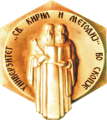 РЕПУБЛИКА СЕВЕРНА МАКЕДОНИЈАУниверзитет „Св. Кирил и Методиј” во СкопјеПриродно-математички факултет -  Скопје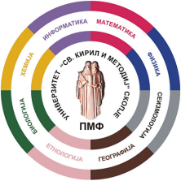 